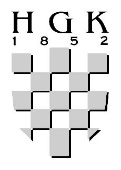 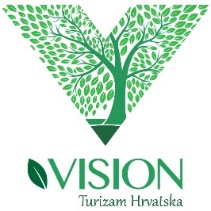 PRIJAVNICA ZA SUDJELOVANJE NA PREZENTACIJI VISION TURIZAM HRVATSKA Županijska komora Sisak, Velika dvorana, Kranjčevićeva 16 20. listopada (četvrtak) 2016. s početkom u 10.00 satiprijave do 19. listopada 2016.Informacije i prijave:  HGK Županijska komora SisakOdsjek Sektora za turizam  Mladen Dragojević, tel: 044 521 518, e-mail mdragojevic@hgk.hrOPĆI PODACI PRIJAVITELJAOPĆI PODACI PRIJAVITELJAOPĆI PODACI PRIJAVITELJAOPĆI PODACI PRIJAVITELJANaziv pravne osobe:Poštanski broj:Mjesto:Ulica:Kućni broj:Telefon:Telefax:e-mail:PODACI O OSOBI / OSOBAMA koje se prijavljujuPODACI O OSOBI / OSOBAMA koje se prijavljujuPODACI O OSOBI / OSOBAMA koje se prijavljujuPODACI O OSOBI / OSOBAMA koje se prijavljujuIme, prezime i funkcijaIme, prezime i funkcijaNaziv odsjeka-službeNaziv odsjeka-službe